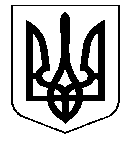 УКРАЇНАНОСІВСЬКА  МІСЬКА  РАДАНОСІВСЬКОГО  РАЙОНУ ЧЕРНІГІВСЬКОЇ  ОБЛАСТІВИКОНАВЧИЙ  КОМІТЕТР І Ш Е Н Н Я28  лютого  2019 року	  	м. Носівка                                     № 50 Про впорядкування адресних реквізитів 	Відповідно до статті 30 Закону України «Про місцеве самоврядування в Україні»,   «Положення про порядок присвоєння та зміни поштових адрес об’єктам нерухомого майна на території Носівської міської ради», затвердженого рішенням виконкому міської ради від 25.10.2018 р. №321, розглянувши подані заяви та додані до них документи, виконавчий комітет міської ради  в и р і ш и в:Будівлі Володьководівицької загальноосвітньої школи І-ІІІ ступенів, в якій розміщені початкові класи, зареєстрованому:                                    вул. Центральна, 77, с. Володькова Дівиця, присвоїти фактичні адресні реквізити: вул. Центральна, 77, корпус 2, с. Володькова Дівиця.Житловому будинку, зареєстрованому: вул. Зелена, 1, м. Носівка, який належав покійній Ткаченко Олександрі Анастасіївні ( ХХХ від ХХХ, № ХХХ), присвоїти фактичні адресні реквізити: провулок 1-й Зелений, 1, м. Носівка. 1/2 частині житлового будинку, зареєстрованому:                            вул. Леніна, (тепер – вул. Центральна), 5, м. Носівка, земельній ділянці для будівництва та обслуговування житлового будинку, господарських будівель і споруд, кадастровий номер ХХХХ, які належать Калині Анатолію Миколайовичу ( ХХХХ від ХХХХ р. № ХХХ, витяг ХХХ від ХХХ № ХХХХ), присвоїти фактичні адресні реквізити: вул. Центральна, 5, м. Носівка, як цілій частині житлового будинку.1/2 частині житлового будинку, зареєстрованому:                            вул. Центральна, 5, м. Носівка, земельній ділянці для будівництва та обслуговування житлового будинку, господарських будівель і споруд, кадастровий номер ХХХХХ, які належать Зінько Вірі Юхимівні ( ХХХХ від ХХХХ р. № ХХХ, витяг від ХХХ № ХХХХ), присвоїти фактичні адресні реквізити: вул. Центральна, 5-А, м. Носівка, як цілій частині житлового будинку.Майновому комплексу «Виробнича база» приватного акціонерного товариства «Агробуд» присвоїти фактичні адресні реквізити:                              Мринський шлях, 95-Б, м. Носівка. Житловому будинку, зареєстрованому: вул. Кірова (тепер –                 вул. Володимирська), 85, м. Носівка, який належить Омельченко Ганні Миколаївні ( ХХХХ від ХХХХ, № ХХХ), присвоїти фактичні адресні реквізити: вул. Володимирська, 99, м. Носівка. Контроль за виконанням рішення покласти на заступника міського голови з питань житлово – комунального господарства О. Сичова.Міський голова                                                                            В. ІГНАТЧЕНКО